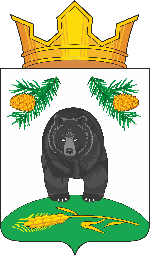 АДМИНИСТРАЦИЯ НОВОКРИВОШЕИНСКОГО СЕЛЬСКОГО ПОСЕЛЕНИЯПОСТАНОВЛЕНИЕ22.04.2024                                                                                                                       № 50О внесении изменений в постановление АдминистрацииНовокривошеинского сельского поселения от 18 декабря 2024 года № 180 «О местах (площадках) накопления твердых коммунальных отходов на территории Новокривошеинского сельского поселения»	В  связи с заявкой ИП Тристан А.С. о включении в реестр мест (площадок) накопления твердых коммунальных отходов сведений о месте (площадке) накопления твердых коммунальных отходов	ПОСТАНОВЛЯЮ:Дополнить Приложение № 2 к постановлению Администрации Новокривошеинского сельского поселения от 18.12.2023 № 160, путем указания отметки установки площадки ТКО по адресу: с.Малинвока, ул.Рабочая, 21.Дополнить Приложение № 3 к постановлению Администрации Новокривошеинского сельского поселения от 18.12.2023 № 160 пунктом 38 следующего содержания(согласно графам таблицы):238.; с.Малиновка; ул.Рабочая; 21; 57.362070, 83.480008; нет; грунт; 2.25; 1; Администрация Новокривошеинского сельского поселения; ИП Тристан А.С. ; ул.Рабочая 212. 	4. Настоящее постановление вступает в силу с даты его подписания.           5. Контроль за исполнением  постановления оставляю за собой.Глава Новокривошеинского сельского поселения(Глава Администрации)                                                                   		      А.О. Саяпин